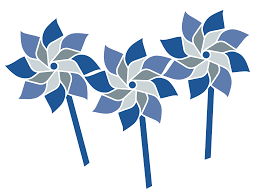 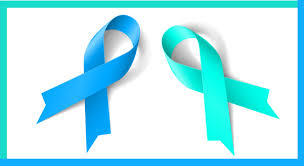 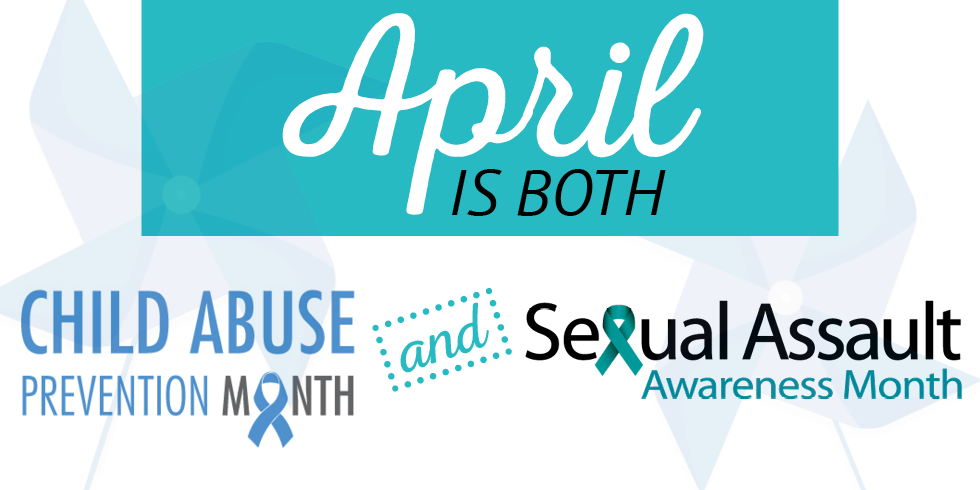 IS THERE A MAGIC WAND?Wouldn’t it be great if with one brisk wave of a wand and “Bingo” your child does 
everything you want. There is no magic wand but maybe there will be magic in one of the 
choices below.Take out the “No”“Feel free to go out and play when your toys are picked up.”Offer a choice“Would you like to wear a sweatshirt or sweater?”State what you are going to do rather then what the child should do. “I’m serving dinner in five minutes.”Write a note/draw a picture“I’m hungry. Please feed me.” on top of the clothes hamper does wonders.Make it a game.“Let’s see if all the cars can be in the toy box by the count of 10.”State how you feel.“I get angry when someone uses my things without asking.”Give them information“Coats need to be hung on the hooks.April Fools Day      1It’s April Fool’s Day!  Celebrated all over the world as a morning of jokes and tricks.World Autism  2 Day  Songs            3Play            4Math              5Science        6Good Friday      7    Writing           8Use Geologists Day as a chance to collect different kinds of rocks.On Film Score Day, listen to music from popular movies and pretend you’re a part of the story.Get out your favorite board game and invent a new set of rules with your child.Label ten pipe cleaners with numbers 1–10. Have your child string the right number of beads onto each.Take an ice cube out of the freezer and put it in a bowl. Talk about what’s happening. changes form.Make up a silly song about the steps of a daily routine like getting ready for bed.Get ready for Unicorn Day tomorrow by making paper unicorn horns for your child to color and decorate.Easter Egg hunt and CWS event, Lowden ParkUnicorn Day   9Easter Sunday Siblings       10Day Math           11SONGS           12National     13 Scrabble Day   Sounds            14ART DAY        15Unicorn day in Scotland. Don your unicorn horns. 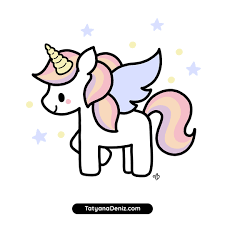 Honoring the relationships of siblings.Gather blocks and dice. Have your child roll the dice and stack the right number of blocks together.Challenge your child to sing her favorite song by heart.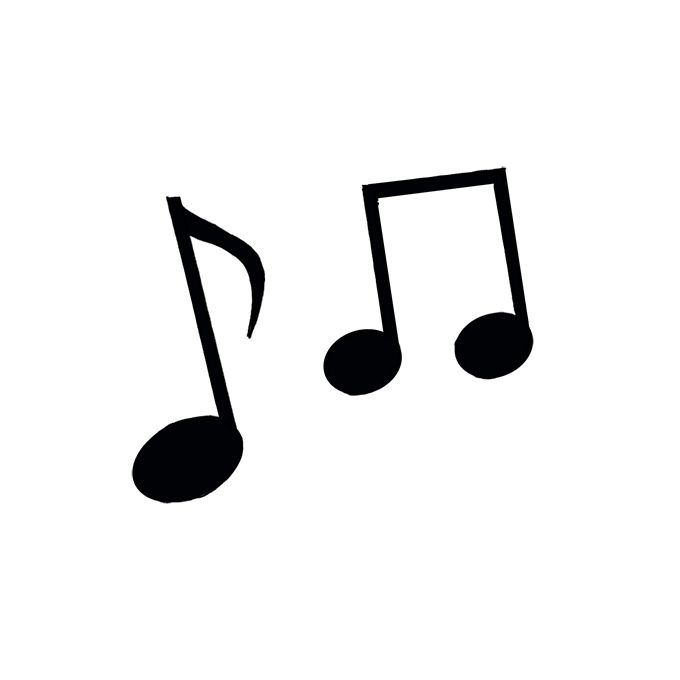 On Scrabble Day, use letter tiles to spell simple words and show how changing one letter creates a rhyming word.Try to make each other laugh with different sounds and faces on Moment of Laughter Day.It’s World Art Day! Pull out your craft supplies and make art for an at-home museum.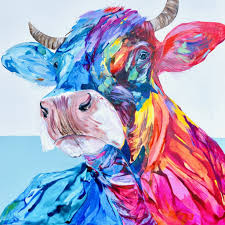      Sounds       16Haiku         17Poetry Day        World           18Heritage Day  Play                  19Rhymes        20Eid al-FitrWriting           21Eid al-FitrEARTH DAY      22Safety DayLewiston Fire DepartmentTalk to your child about where birds go during the winter month. Write a Hiaku.Go on a walk and see how many Historical Plaque you can find.  Create your own zoo at home with stuffed animals or animal crackers.Make up rhyming nicknames for each other and use them all day.End of Ramadan Have your child make a sign with her name on it using a different color for each letter.End of RamadanIn honor of Earth Day, try making homemade seed paper together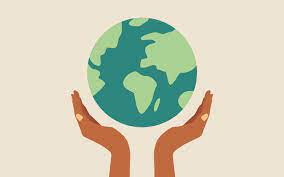 Shakespeare     23Day               Song            24Play              25Reading           26    Math       27Writing           28Rhymes         29Turn your living room into a movie theater. Invite all your child’s stuffed animals to attend a   screening.Work together to add more verses to a song like “The Wheels on the Bus.”Are you getting some April showers? Get outside and play in the puddles!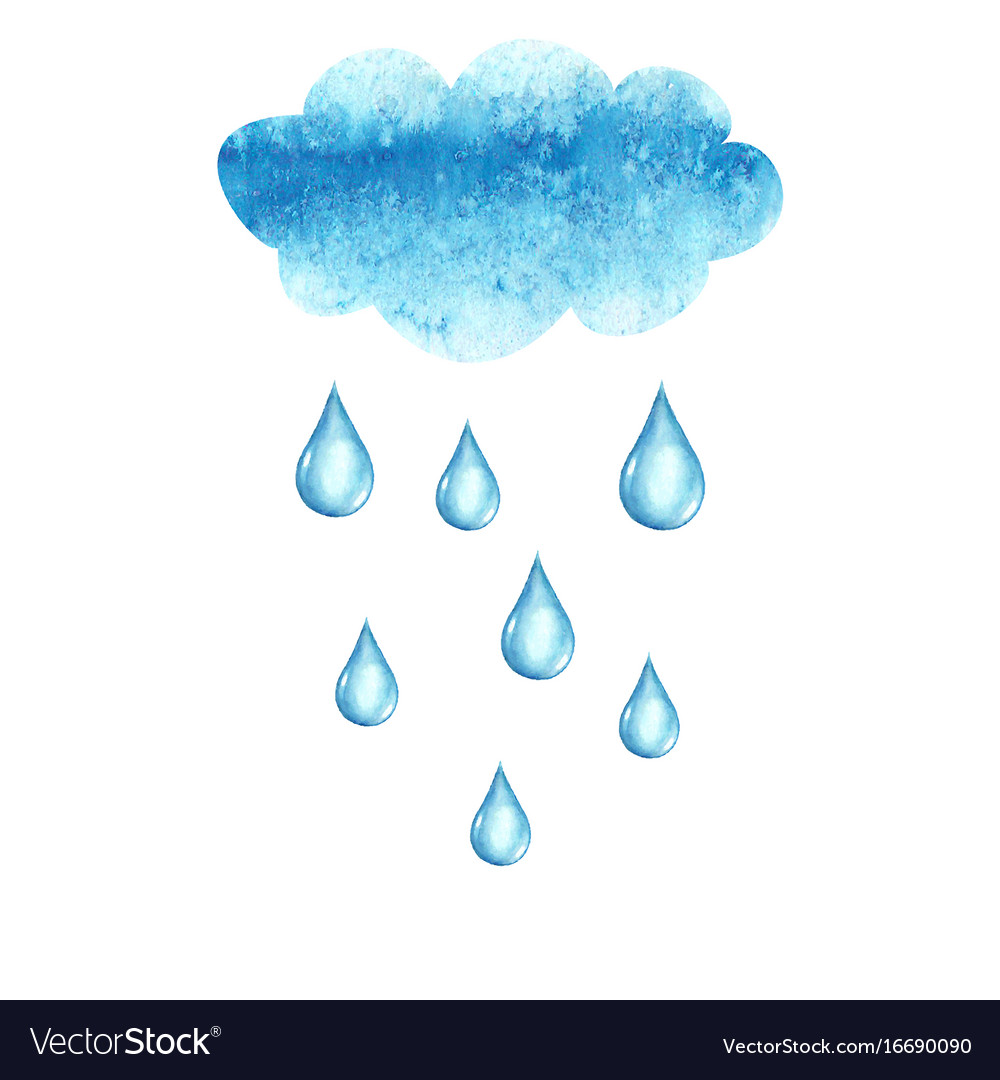 On Pretzel Day, share the alphabet book David’s by Helen Holder Pretzels.Use colorful candies to practice simple math problems.Make puppets out of brown paper lunch bags and put on a puppet show.Write a rhyming poem with your child. Tuck it into her pocket for Poem in Your Pocket Day.International    30Jazz Day 31On International Jazz Day, listen to some kid-friendly jazz. Feeling inspired? Make some of your own music together.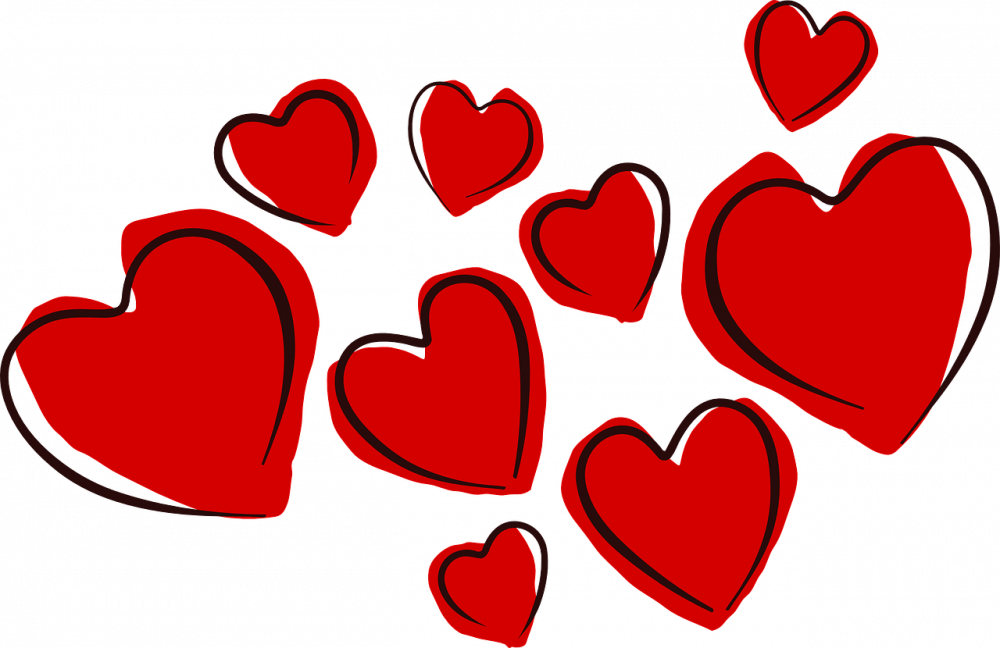 Resources530-623 2024 or 800-358-5251Human Response Network530-623 2024 or 800-358-5251Behavioral Health530-623-1362 or 888-624-5820(Mental Health & alcohol & drug services)Child Protective Services530-623-1314 or 800-851-5658Health and Human Services530-623-1265 or 800-851-5658Trinity County Grants & Housing 530-228-7811Public Health530-623-820924 Hour Crisis LinesHRN (Domestic Violence and Sexual Assault)530-623-HELPTrinity County Behavioral Health530-623-5708